PERSON SPECIFICATION 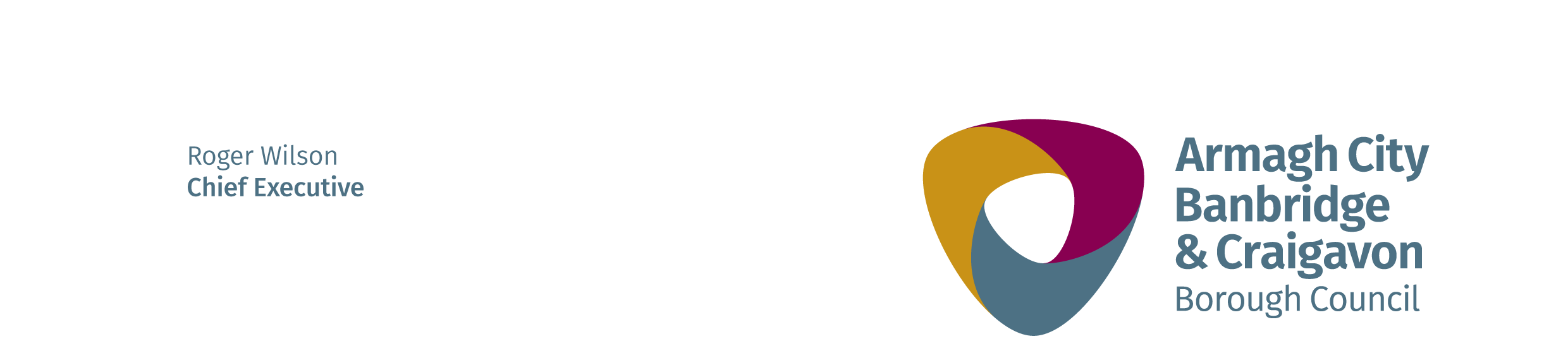 POSTCustomer AdvisorDIRECTORATEPeopleDEPARTMENTHealth and Recreation LOCATIONSouth Lake Leisure Centre FACTORSESSENTIALDESIRABLEMETHOD OF ASSESSMENTQualifications and training5 GCSEs (Grades A-C) or equivalent/comparable including English and Mathematics.ApplicationExperienceOne year’s experience within a Customer Service environment to include each of the following:Cash-handling and reconciliation;Dealing with the public both face-to face and by telephone;Use of Microsoft applications including Work, Excel. Outlook and Access.Sales experienceApplication/InterviewKey skills, knowledge and attributesExcellent oral and written communication skills;Ability to achieve positive results through influencing skills;Ability to handle sensitive or difficult situations appropriately;Ability to work within a team;Ability to work on own initiative but within established procedures and guidelines.Understanding of health and safety requirements.Flexible approach to work demands.Application/InterviewDrivingWorking Arrangements/Flexibility37 hours per week.  The post holder will be required to work outside normal hours including Bank Holidays, evenings and weekends.Application/Self-assessment